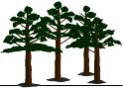 Utbyggnad av 5G-nätet i områdetUtbyggnaden av det nya mobilnätet 5G är på gång i vårt område. Telia som vi har ett befintligt avtal med gällande uthyrning av plats för deras antenner vill komplettera deras anläggning med antenner för 5g-tekniken. Styrelsen ser positivt på detta och kommer under hösten att teckna ett nytt uthyrningsavtal med Telia.Utbyggnaden innebär att Telia kompletterar den befintliga anläggningen på taket till Terrängvägen 2 med några ytterligare antenner. I samband med installationen kommer strålningen från anläggningen att mätas för att säkerställa att den inte överstiger de krav som myndigheterna ställer. Om installationen inte klarar de kraven kommer anläggningen att plockas bort. Detta har styrelsen som ett villkor i avtalet med Telia. Avtalet med Telia är ekonomiskt gynnsamt för föreningen och innebär att avgiften till medlemmarna kan hållas nere samtidigt som en bra mobiltäckning i området är positivt för värdet på våra bostäder.Föreningens styrelse har innan beslutet fattades inhämtat information från relevanta myndigheter gällande vad som är viktigt att tänka på. Nedan finns länkar till de mest relevanta.Post- och telestyrelsenhttps://www.pts.se/sv/bransch/radio/5g/Strålsäkerhetsmyndighetenhttps://www.stralsakerhetsmyndigheten.se/omraden/magnetfalt-och-tradlos-teknik/5g-teknik/Folkhälsomyndighetenhttps://www.folkhalsomyndigheten.se/livsvillkor-levnadsvanor/miljohalsa-och-halsoskydd/tillsynsvagledning-halsoskydd/elektromagnetiska-falt/Om ni är intresserade av att läsa mer om Telias planer kan ni läsa mer här:https://www.telia.se/privat/om/5g/natmoderniseringFör att komma åt ovanstående länkar kan ni logga in på www.sbc.se med mobil BankID och gå till fliken Mitt SBC där du kommer åt dina fakturor mm. Längst ner på sidan finner ni ”Information från styrelsen” och där finns detta dokument med fungerande länkar.StyrelsenBrf Terränglöparen